Wymiana drzwi wewnętrznych – Komenda Powiatowa Policji w Kościerzynie 
ul. Zgromadzenia Księży Zmartwychwstańców 2Zakres:Demontaż drzwi i systemów teletechnicznych i elektrycznych istniejących Montaż drzwi o parametrach: drzwi stalowe wewnętrzne pełne z ościeżnicą profilową, 3 bolce antywyważeniowe, 3 stalowe zawiasy łożyskowe, wykończenia skrzydła i ościeżnicy kolor RAL, zamek klamkowy ryglujący góra, dół i bok, zapadkowy kl.7, C, zamek szyfrowy 3-tarczowy kl. B, zwora elektromagnetyczna, samozamykacz, certyfikat, kl. "RC4", szerokość drzwi 90 w świetle ościeżnicy przy otwartych drzwiachObróbka wnęki wraz z wykonaniem bruzd o długości około 50 cm, pozwalających na obustronny montaż kontroli dostępuMontaż systemów zdemontowanychwyposażyć drzwi w nowy elektrozaczep Warunkiem koniecznym jest przedstawienie referencji lub innego potwierdzenia wykonywania przez firmę robót ogólnobudowlanych polegających na remoncie lub budowie obiektu na zlecenie Policji, Wojska lub Służby Więziennej. 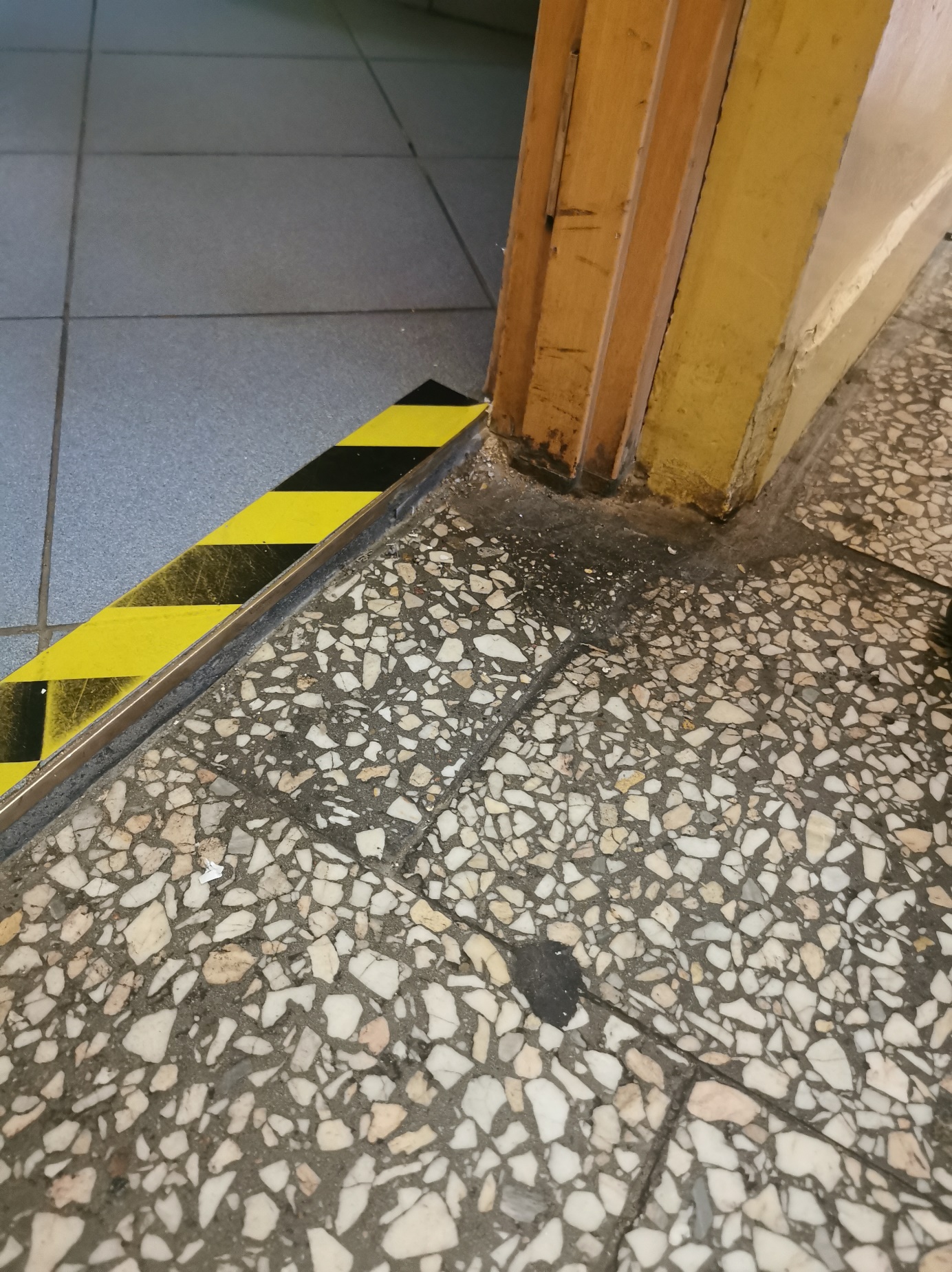 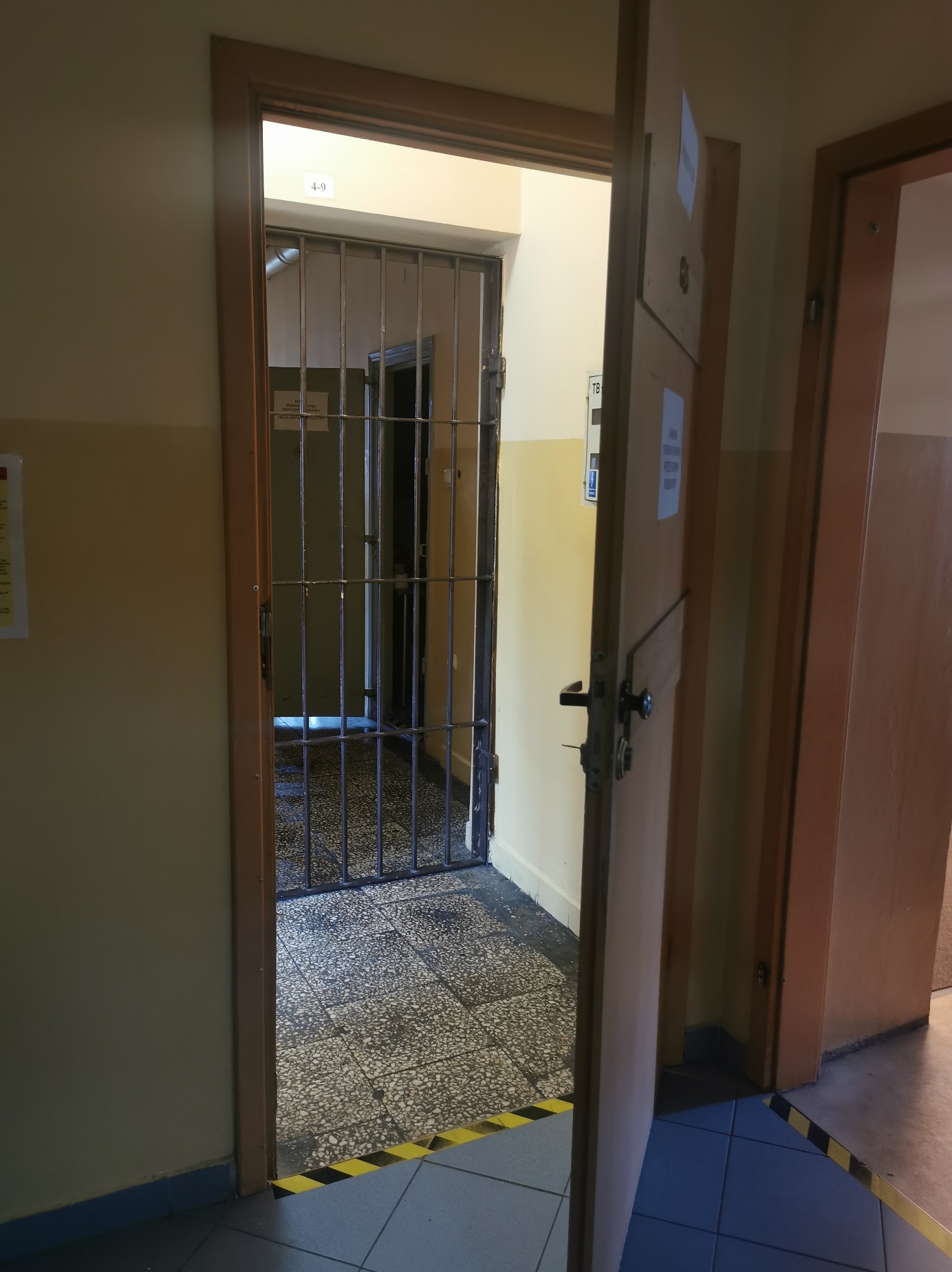 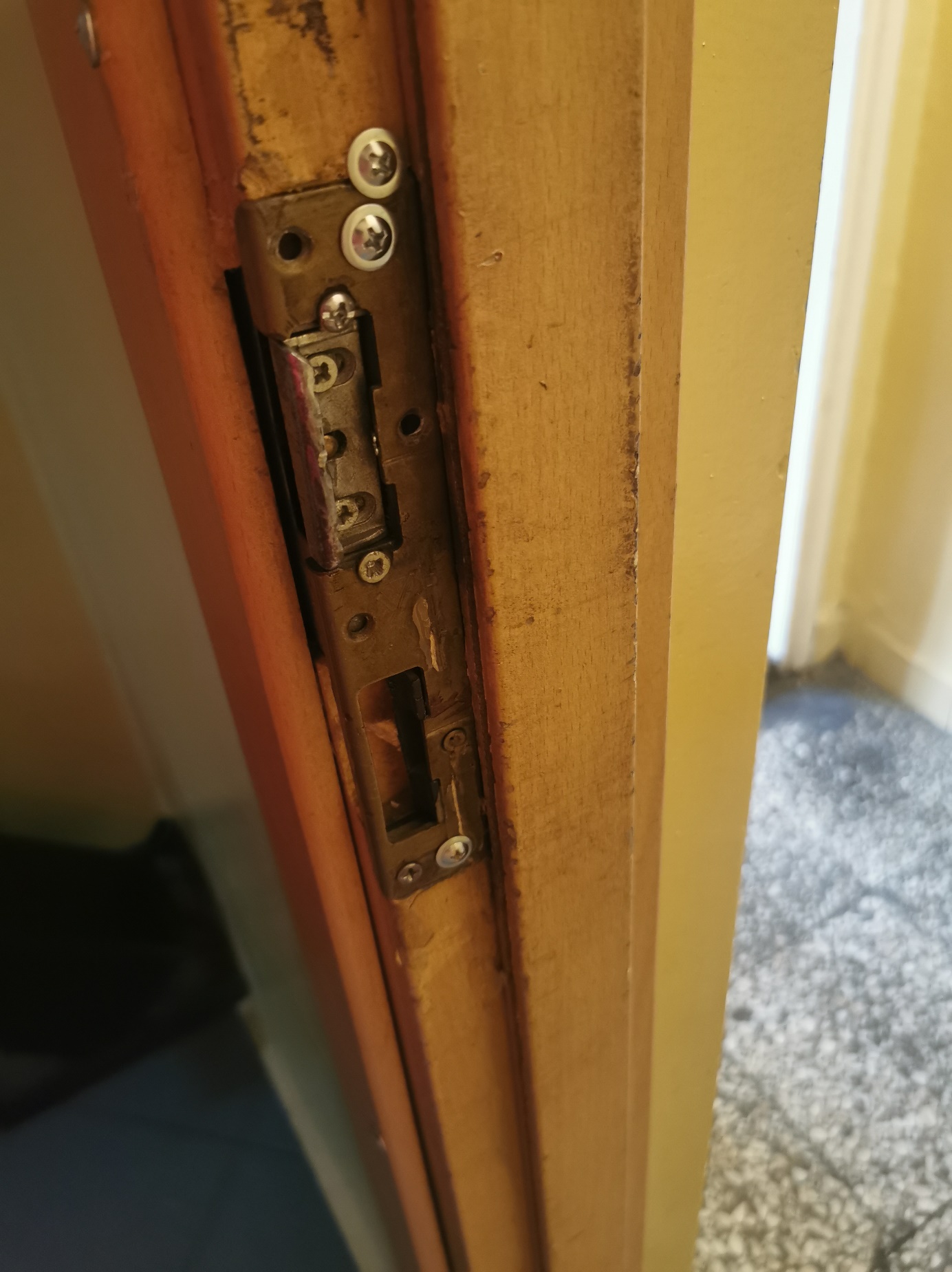 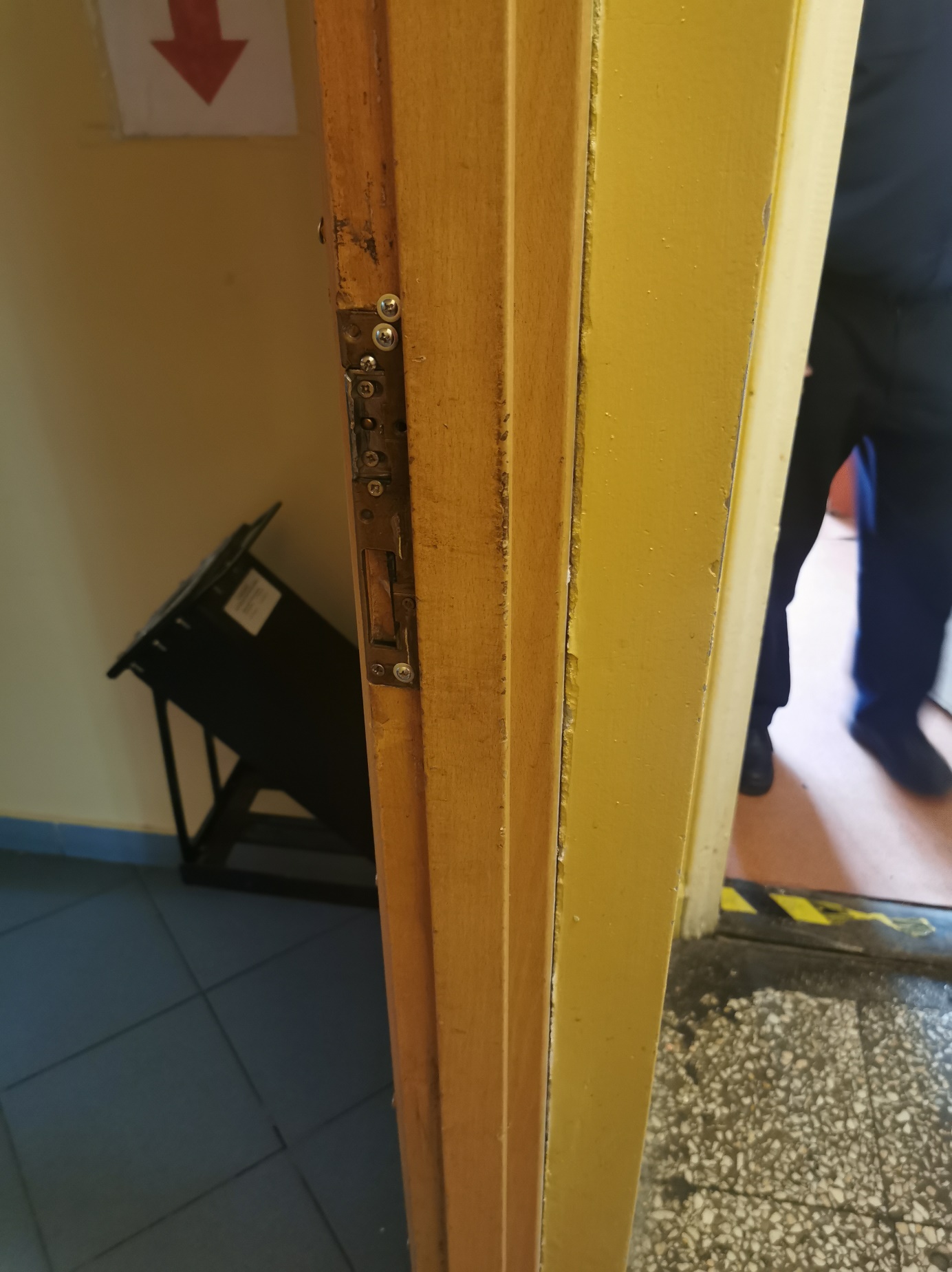 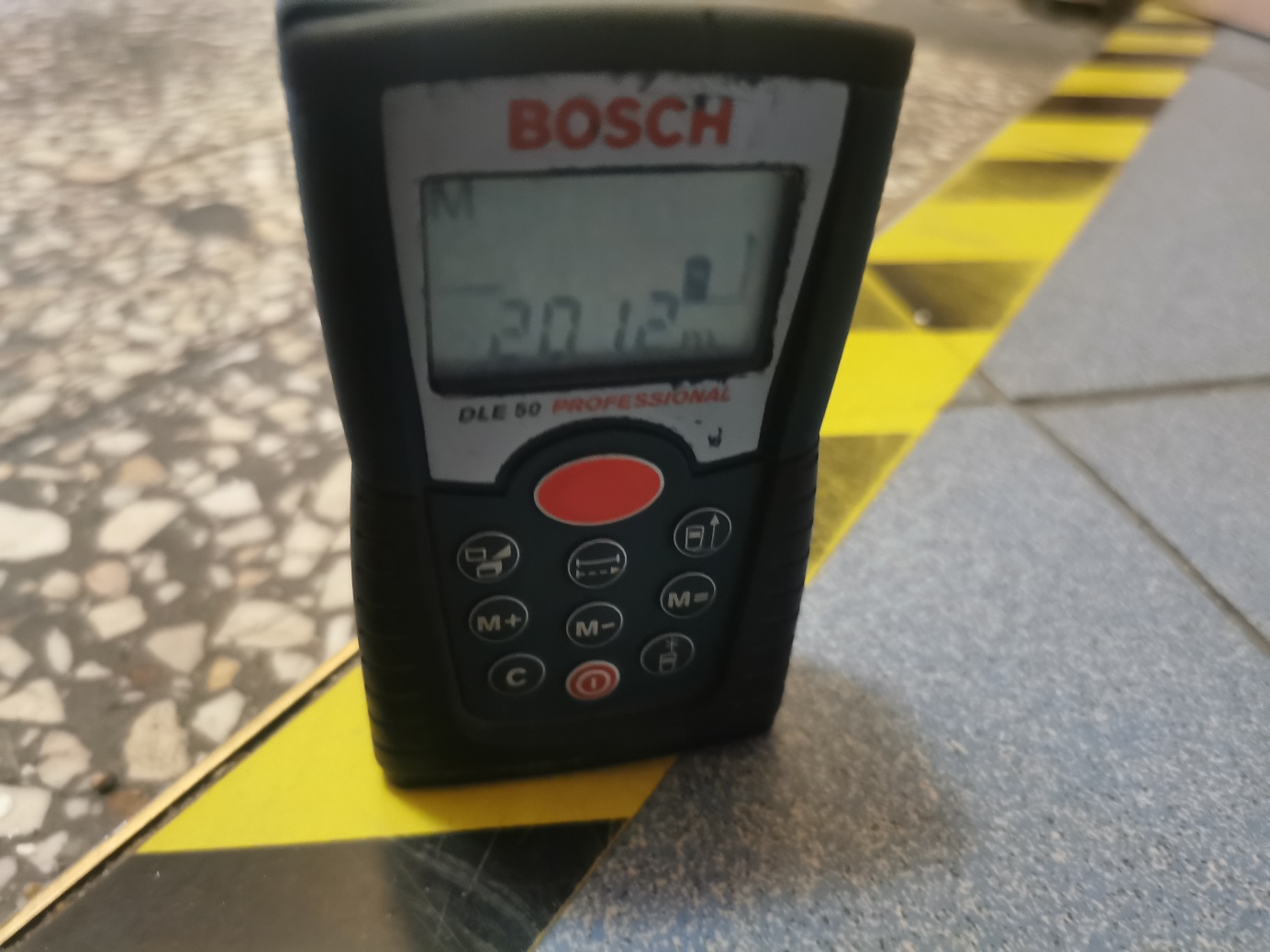 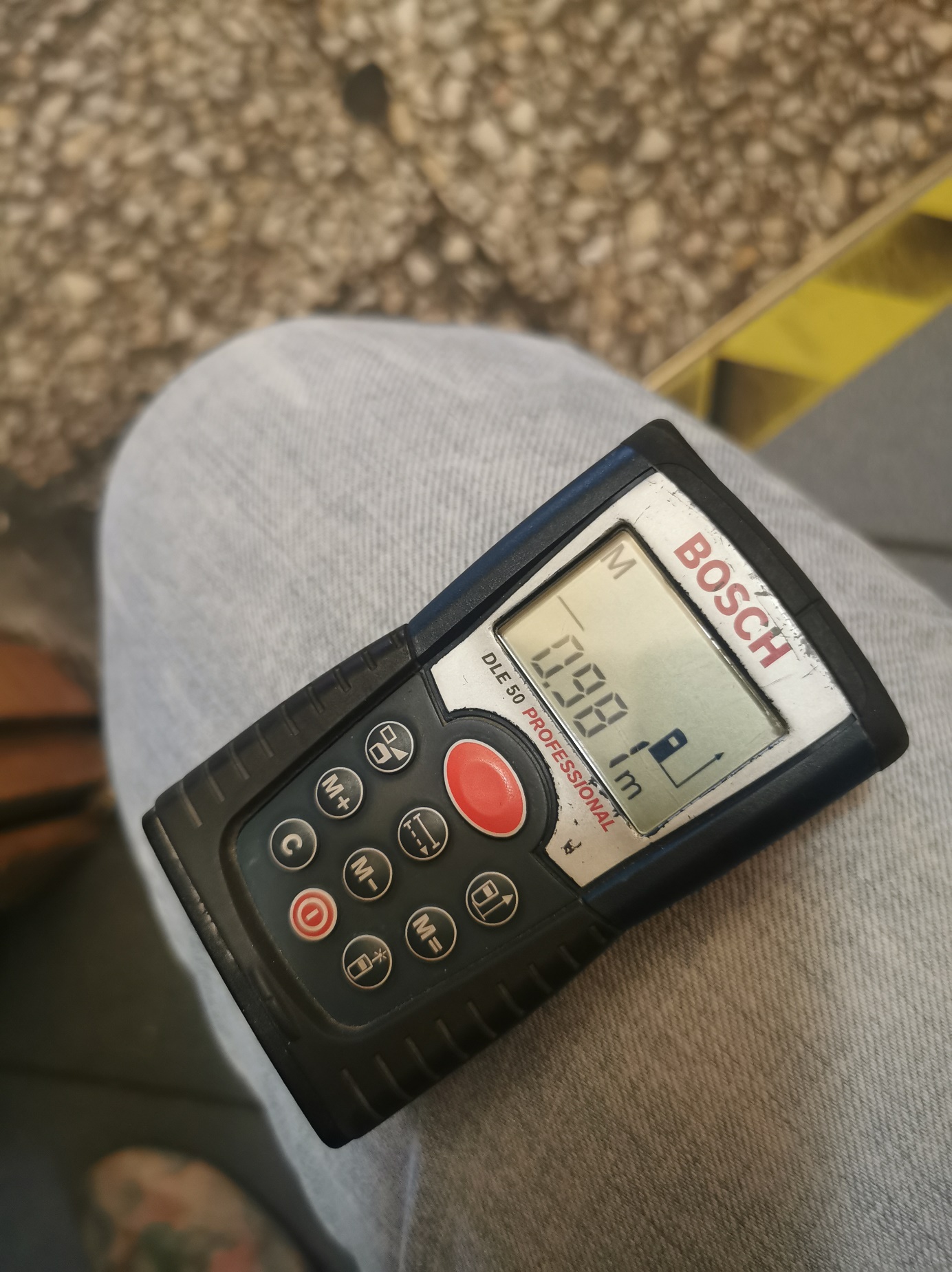 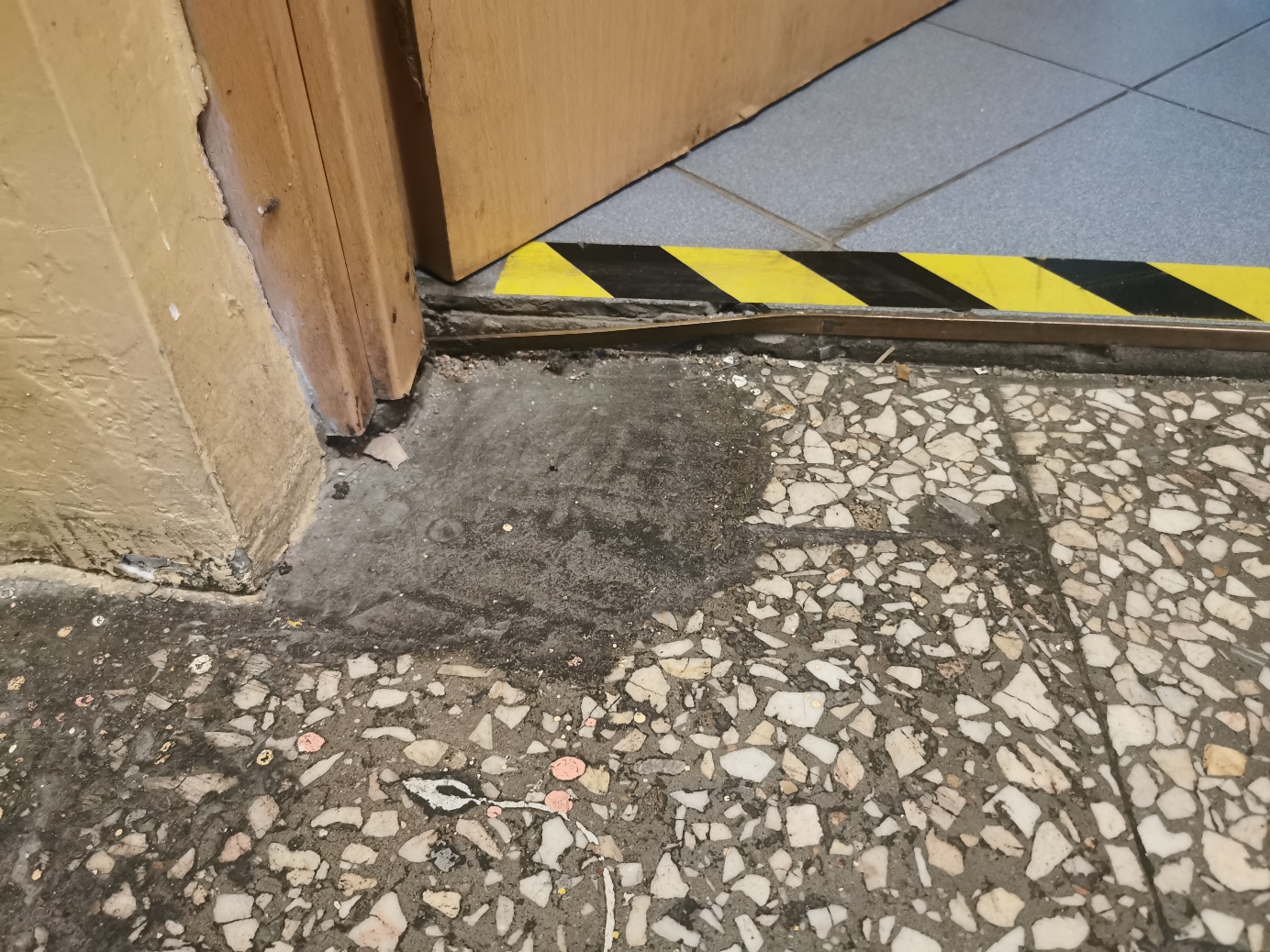 